แบบเสนอโครงการกองทุนหลักประกันสุขภาพระดับท้องถิ่น เขต 12 สงขลากิจกรรมหลักและกิจกรรมย่อย (ปรับเพิ่ม หัวข้อได้ มากกว่าตัวอย่าง)หมายเหตุ  ขอถัวเฉลี่ยจ่ายทุกรายการ7. สรุปแผนงาน/โครงการ/กิจกรรม7.1	หน่วยงาน/องค์กร/กลุ่มคน ที่รับผิดชอบโครงการ (ตามประกาศคณะกรรมการหลักประกันฯ พ.ศ. 2561 ข้อ 10)	ชื่อหน่วยงาน/องค์กร/กลุ่มคน กองสาธารณสุขและสิ่งแวดล้อม เทศบาลตำบลลำใหม่                   .	  7.1.1 หน่วยบริการหรือสถานบริการสาธารณสุข เช่น รพ.สต.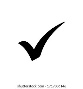 	  7.1.2 หน่วยงานสาธารณสุขอื่นของ อปท. เช่น กองสาธารณสุขของเทศบาล	  7.1.3 หน่วยงานสาธารณสุขอื่นของรัฐ เช่น สสอ.	  7.1.4 หน่วยงานอื่นๆ ที่ไม่ใช่หน่วยงานสาธารณสุข เช่น โรงเรียน	  7.1.5 กลุ่มหรือองค์กรประชาชน7.2	ประเภทการสนับสนุน (ตามประกาศคณะกรรมการหลักประกันฯ พ.ศ. 2561 ข้อ 10)	  7.2.1 สนับสนุนการจัดบริการสาธารณสุขของ หน่วยบริการ/สถานบริการ/หน่วยงานสาธารณสุข [ข้อ 10(1)]	  7.2.2 สนับสนุนกิจกรรมสร้างเสริมสุขภาพ การป้องกันโรคของกลุ่มหรือองค์กรประชาชน/หน่วยงานอื่น [ข้อ 10(2)]	  7.2.3 สนับสนุนการจัดกิจกรรมของ ศูนย์เด็กเล็ก/ผู้สูงอายุ/คนพิการ [ข้อ 10(3)]	  7.2.4 สนับสนุนการบริหารหรือพัฒนากองทุนฯ [ข้อ 10(4)]	  7.2.5 สนับสนุนกรณีเกิดโรคระบาดหรือภัยพิบัติ [ข้อ 10(5)]7.3	กลุ่มเป้าหมายหลัก (ตามแนบท้ายประกาศคณะอนุกรรมการส่งเสริมสุขภาพและป้องกันโรคฯ พ.ศ. 2557)	  7.3.1 กลุ่มหญิงตั้งครรภ์และหญิงหลังคลอด  จำนวน.............................	  7.3.2 กลุ่มเด็กเล็กและเด็กก่อนวัยเรียน จำนวน.............................	  7.3.3 กลุ่มเด็กวัยเรียนและเยาวชน  จำนวน.............30.......คน	  7.3.4 กลุ่มวัยทำงาน จำนวน.......10........คน	  7.3.5.1 กลุ่มผู้สูงอายุ จำนวน.............................	  7.3.5.2 กลุ่มผู้ป่วยโรคเรื้อรัง จำนวน.............................	  7.3.6 กลุ่มคนพิการและทุพพลภาพ จำนวน.............................	  7.3.7 กลุ่มประชาชนทั่วไปที่มีภาวะเสี่ยง จำนวน.............................	  7.3.8 สำหรับการบริหารหรือพัฒนากองทุนฯ [ข้อ 10(4)]7.4	กิจกรรมหลักตามกลุ่มเป้าหมายหลัก		  7.4.1  กลุ่มหญิงตั้งครรภ์และหญิงหลังคลอด			  7.4.1.1 การสำรวจข้อมูลสุขภาพ การจัดทำทะเบียนและฐานข้อมูลสุขภาพ			  7.4.1.2 การตรวจคัดกรอง ประเมินภาวะสุขภาพ และการค้นหาผู้มีภาวะเสี่ยง	  7.4.1.3 การเยี่ยมติดตามดูแลสุขภาพก่อนคลอดและหลังคลอด	  7.4.1.4 การรณรงค์/ประชาสัมพันธ์/ฝึกอบรม/ให้ความรู้	  7.4.1.5 การส่งเสริมการเลี้ยงลูกด้วยนมแม่	  7.4.1.6 การคัดกรองและดูแลรักษามะเร็งปากมดลูกและมะเร็งเต้านม	  7.4.1.7 การส่งสริมสุขภาพช่องปาก	  7.4.1.8 อื่นๆ (ระบุ)...........................................................................................................	  7.4.2  กลุ่มเด็กเล็กและเด็กก่อนวัยเรียน	  7.4.2.1 การสำรวจข้อมูลสุขภาพ การจัดทำทะเบียนและฐานข้อมูลสุขภาพ	  7.4.2.2 การตรวจคัดกรอง ประเมินภาวะสุขภาพ และการค้นหาผู้มีภาวะเสี่ยง	  7.4.2.3 การเยี่ยมติดตามดูแลสุขภาพ	  7.4.2.4 การรณรงค์/ประชาสัมพันธ์/ฝึกอบรม/ให้ความรู้	  7.4.2.5 การส่งเสริมพัฒนาการตามวัย/กระบวนการเรียนรู้/ความฉลาดทางปัญญาและอารมณ์	  7.4.2.6 การส่งเสริมการได้รับวัคซีนป้องกันโรคตามวัย	  7.4.2.7 การส่งเสริมสุขภาพช่องปาก	  7.4.2.8 อื่นๆ(ระบุ)..........................................................................................................	  7.4.3  กลุ่มเด็กวัยเรียนและเยาวชน	  7.4.3.1 การสำรวจข้อมูลสุขภาพ การจัดทำทะเบียนและฐานข้อมูลสุขภาพ	  7.4.3.2 การตรวจคัดกรอง ประเมินภาวะสุขภาพ และการค้นหาผู้มีภาวะเสี่ยง	  7.4.3.3 การเยี่ยมติดตามดูแลสุขภาพ	  7.4.3.4 การรณรงค์/ประชาสัมพันธ์/ฝึกอบรม/ให้ความรู้	  7.4.3.5 การส่งสริมพัฒนาการตามวัย/กระบวนการเรียนรู้/ความฉลาดทางปัญญาและอารมณ์	  7.4.3.6 การส่งเสริมการได้รับวัคซีนป้องกันโรคตามวัย	  7.4.3.7 การป้องกันและลดปัญหาด้านเพศสัมพันธ์/การตั้งครรภ์ไม่พร้อม	  7.4.3.8 การป้องกันและลดปัญหาด้านสารเสพติด/ยาสูบ/เครื่องดื่มแอลกอฮอร์	  7.4.3.9 อื่นๆ (ระบุ) การป้องกันและลดปัญหาจากภัยธรรมชาติ	  7.4.4  กลุ่มวัยทำงาน	  7.4.4.1 การสำรวจข้อมูลสุขภาพ การจัดทำทะเบียนและฐานข้อมูลสุขภาพ	  7.4.4.2 การตรวจคัดกรอง ประเมินภาวะสุขภาพ และการค้นหาผู้มีภาวะเสี่ยง	  7.4.4.3 การเยี่ยมติดตามดูแลสุขภาพ	  7.4.4.4 การรณรงค์/ประชาสัมพันธ์/ฝึกอบรม/ให้ความรู้	  7.4.4.5 การส่งเสริมพฤติกรรมสุขภาพในกลุ่มวัยทำงานและการปรับเปลี่ยนสิ่งแวดล้อมในการทำงาน	  7.4.4.6 การส่งเสริมการดูแลสุขภาพจิตแก่กลุ่มวัยทำงาน	  7.4.4.7 การป้องกันและลดปัญหาด้านเพศสัมพันธ์/การตั้งครรภ์ไม่พร้อม	  7.4.4.8 การป้องกันและลดปัญหาด้านสารเสพติด/ยาสูบ/เครื่องดื่มแอลกอฮอร์	  7.4.4.9 อื่นๆ (ระบุ) การป้องกันและลดปัญหาจากภัยธรรมชาติ	  7.4.5.1 กลุ่มผู้สูงอายุ	  7.4.5.1.1 การสำรวจข้อมูลสุขภาพ การจัดทำทะเบียนและฐานข้อมูลสุขภาพ	  7.4.5.1.2 การตรวจคัดกรอง ประเมินภาวะสุขภาพ และการค้นหาผู้มีภาวะเสี่ยง	  7.4.5.1.3 การเยี่ยมติดตามดูแลสุขภาพ	  7.4.5.1.4 การรณรงค์/ประชาสัมพันธ์/ฝึกอบรม/ให้ความรู้	  7.4.5.1.5 การส่งเสริมพัฒนาทักษะทางกายและใจ	  7.4.5.1.6 การคัดกรองและดูแลผู้มีภาวะซึมเศร้า	  7.4.5.1.7 การคัดกรองและดูแลผู้มีภาวะข้อเข่าเสื่อม	  7.4.5.1.8 อื่นๆ (ระบุ)........................................................................................................	  7.4.5.2 กลุ่มผู้ป่วยโรคเรื้อรัง	  7.4.5.2.1 การสำรวจข้อมูลสุขภาพ การจัดทำทะเบียนและฐานข้อมูลสุขภาพ	  7.4.5.2.2 การตรวจคัดกรอง ประเมินภาวะสุขภาพ และการค้นหาผู้มีภาวะเสี่ยง	  7.4.5.2.3 การเยี่ยมติดตามดูแลสุขภาพ	  7.4.5.2.4 การรณรงค์/ประชาสัมพันธ์/ฝึกอบรม/ให้ความรู้	  7.4.5.2.5 การคัดกรองและดูแลผู้ป่วยโรคเบาหวานและความดันโลหิตสูง	  7.4.5.2.6 การคัดกรองและดูแลผู้ป่วยโรคหัวใจ	  7.4.5.2.7 การคัดกรองและดูแลผู้ป่วยโรคหลอดเลือดสมอง	  7.4.5.2.8 การคัดกรองและดูแลผู้ป่วยโรคมะเร็ง	  7.4.5.2.9 อื่นๆ (ระบุ).......................................................................................................	  7.4.6  กลุ่มคนพิการและทุพพลภาพ	  7.4.6.1 การสำรวจข้อมูลสุขภาพ การจัดทำทะเบียนและฐานข้อมูลสุขภาพ	  7.4.6.2 การตรวจคัดกรอง ประเมินภาวะสุขภาพ และการค้นหาผู้มีภาวะเสี่ยง	  7.4.6.3 การเยี่ยมติดตามดูแลสุขภาพ	  7.4.6.4 การรณรงค์/ประชาสัมพันธ์/ฝึกอบรม/ให้ความรู้	  7.4.6.5 การส่งเสริมพัฒนาทักษะทางกายและใจ	  7.4.6.6 การคัดกรองและดูแลผู้มีภาวะซึมเศร้า	  7.4.6.7 การคัดกรองและดูแลผู้มีภาวะข้อเข่าเสื่อม	  7.4.6.8 อื่นๆ (ระบุ)...........................................................................................................  7.4.7  กลุ่มประชาชนทั่วไปที่มีภาวะเสี่ยง	  7.4.7.1 การสำรวจข้อมูลสุขภาพ การจัดทำทะเบียนและฐานข้อมูลสุขภาพ	  7.4.7.2 การตรวจคัดกรอง ประเมินภาวะสุขภาพ และการค้นหาผู้มีภาวะเสี่ยง	  7.4.7.3 การเยี่ยมติดตามดูแลสุขภาพ	  7.4.7.4 การรณรงค์/ประชาสัมพันธ์/ฝึกอบรม/ให้ความรู้	  7.4.7.5 การส่งเสริมการปรับเปลี่ยนพฤติกรรมและสิ่งแวดล้อมที่มีผลกระทบต่อสุขภาพ	  7.4.7.6 อื่นๆ (ระบุ)..........................................................................................................	  7.4.8  สำหรับการบริหารหรือพัฒนากองทุนฯ [ข้อ 7(4)]	  7.4.8.1 อื่นๆ (ระบุ)...........................................................................................................ลงชื่อ ............................................................... ผู้เสนอแผนงาน/โครงการ/กิจกรรม                                                 ( นายอัสมี  มะโร๊ะ )                                     ตำแหน่ง เจ้าพนักงานสาธารณสุขปฏิบัติงานวันที่-เดือน-พ.ศ. ................................................ส่วนที่ 2 : ผลการพิจารณาแผนงาน/โครงการ/กิจกรรม (สำหรับเจ้าหน้าที่ อปท. ที่ได้รับมอบหมายลงรายละเอียด)	ตามมติการประชุมคณะกรรมการกองทุนหลักประกันสุขภาพ เทศบาลตำบลลำใหม่                   .
ครั้งที่  3   / 2566  เมื่อวันที่    20 กรกฎาคม 2566     ผลการพิจารณาแผนงาน/โครงการ/กิจกรรม ดังนี้	  อนุมัติงบประมาณ เพื่อสนับสนุนแผนงาน/โครงการ/กิจกรรม จำนวน  19,000 บาท	เพราะ.......................................................................................................................... .........................................................................................................................................................	  ไม่อนุมัติงบประมาณ เพื่อสนับสนุนแผนงาน/โครงการ/กิจกรรม 	เพราะ.......................................................................................................................... .........................................................................................................................................................	หมายเหตุเพิ่มเติม (ถ้ามี)..................................................................................................... 
..........................................................................................................................................................
..........................................................................................................................................................	  ให้รายงานผลความสำเร็จของแผนงาน/โครงการ/กิจกรรม ตามแบบฟอร์ม (ส่วนที่ 3)         ภายในวันที่ ………………………………………………….........ลงชื่อ ....................................................................            ( นายสุรชัย  เรียบประดิษฐ์ )       ตำแหน่ง ประธานกองทุนหลักประกันสุขภาพเทศบาลตำบลลำใหม่วันที่-เดือน-พ.ศ. ....................................................                                    ลงชื่อ............................................................ผู้เห็นชอบโครงการ                                                ( นางการเกษร์ แก้วเทพา )                                         ผู้อำนวยการกองคลัง รักษาราชการแทน                                                ปลัดเทศบาลตำบลลำใหม่เลขานุการกองทุนหลักประกันสุขภาพเทศบาลตำบลลำใหม่    รหัสโครงการ66 – L7929 – (02) - 0666 – L7929 – (02) - 06ชื่อโครงการ/กิจกรรมโครงการทีมผู้ก่อการดีลำใหม่ ป้องกันภัยเด็กจมน้ำโครงการทีมผู้ก่อการดีลำใหม่ ป้องกันภัยเด็กจมน้ำชื่อกองทุนกองทุนหลักประกันสุขภาพเทศบาลตำบลลำใหม่กองทุนหลักประกันสุขภาพเทศบาลตำบลลำใหม่  สนับสนุนการจัดบริการสาธารณสุขของ หน่วยบริการ/สถานบริการ/หน่วยงานสาธารณสุข [ข้อ 10(1)]  สนับสนุนกิจกรรมสร้างเสริมสุขภาพ การป้องกันโรคของกลุ่มหรือองค์กรประชาชน/หน่วยงานอื่น [ข้อ 10(2)] สนับสนุนการจัดกิจกรรมของ ศูนย์เด็กเล็ก/ผู้สูงอายุ/คนพิการ [ข้อ 10(3)] สนับสนุนการบริหารหรือพัฒนากองทุนฯ [ข้อ 10(4)] สนับสนุนกรณีเกิดโรคระบาดหรือภัยพิบัติ [ข้อ 10(5)] การใช้เงินตามมติบอร์ด [ข้อ 10(6)]  สนับสนุนการจัดบริการสาธารณสุขของ หน่วยบริการ/สถานบริการ/หน่วยงานสาธารณสุข [ข้อ 10(1)]  สนับสนุนกิจกรรมสร้างเสริมสุขภาพ การป้องกันโรคของกลุ่มหรือองค์กรประชาชน/หน่วยงานอื่น [ข้อ 10(2)] สนับสนุนการจัดกิจกรรมของ ศูนย์เด็กเล็ก/ผู้สูงอายุ/คนพิการ [ข้อ 10(3)] สนับสนุนการบริหารหรือพัฒนากองทุนฯ [ข้อ 10(4)] สนับสนุนกรณีเกิดโรคระบาดหรือภัยพิบัติ [ข้อ 10(5)] การใช้เงินตามมติบอร์ด [ข้อ 10(6)]หน่วยงาน/องค์กร/กลุ่มคน ที่รับผิดชอบโครงการ  หน่วยบริการหรือสถานบริการสาธารณสุข เช่น รพ.สต.  หน่วยงานสาธารณสุขอื่นของ อปท. เช่น กองสาธารณสุขของเทศบาล  หน่วยงานสาธารณสุขอื่นของรัฐ เช่น สสอ.  หน่วยงานอื่นๆ ที่ไม่ใช่หน่วยงานสาธารณสุข เช่น โรงเรียน กองการศึกษาฯ กลุ่มหรือองค์กรประชาชนตั้งแต่  5 คน  หน่วยบริการหรือสถานบริการสาธารณสุข เช่น รพ.สต.  หน่วยงานสาธารณสุขอื่นของ อปท. เช่น กองสาธารณสุขของเทศบาล  หน่วยงานสาธารณสุขอื่นของรัฐ เช่น สสอ.  หน่วยงานอื่นๆ ที่ไม่ใช่หน่วยงานสาธารณสุข เช่น โรงเรียน กองการศึกษาฯ กลุ่มหรือองค์กรประชาชนตั้งแต่  5 คนชื่อองค์กร/กลุ่มคน (5 คน)ชื่อองค์กร กองสาธารณสุขและสิ่งแวดล้อม
กลุ่มคน (ระบุ 5 คน)1……………………………………………………………………2……………………………………………………………………3……………………………………………………………………4…………………………………………………………………..5…………………………………………………………………..ชื่อองค์กร กองสาธารณสุขและสิ่งแวดล้อม
กลุ่มคน (ระบุ 5 คน)1……………………………………………………………………2……………………………………………………………………3……………………………………………………………………4…………………………………………………………………..5…………………………………………………………………..วันอนุมัติระยะเวลาดำเนินโครงการตั้งแต่ วันที่  1  เดือน สิงหาคม พ.ศ.2566 ถึง     วันที่  30 เดือน กันยายน พ.ศ.2566ตั้งแต่ วันที่  1  เดือน สิงหาคม พ.ศ.2566 ถึง     วันที่  30 เดือน กันยายน พ.ศ.2566งบประมาณจำนวน  19,000.-  บาทจำนวน  19,000.-  บาทหลักการและเหตุผล (ระบุที่มาของการทำโครงการ)สถานการณ์ในปัจจุบันของประเทศไทยพบว่าการจมน้ำเป็นสาเหตุการเสียชีวิตอันดับ 1 ของเด็กไทย ที่มีอายุต่ำกว่า 15 ปี จากข้อมูลของสำนักนโยบายและยุทธศาสตร์ กระทรวงสาธารณสุข พบว่าทุกๆ 8 ชั่วโมง จะมีเด็กจมน้ำเสียชีวิต 1 คน โดยเฉลี่ยทุก ๆ 1 เดือน จะมีเด็กจมน้ำเสียชีวิตประมาณ 90 คน ซึ่งในช่วง 10 ปี ที่ผ่านมา มีอัตราเด็กจมน้ำเสียชีวิตถึง 10,932 คน โดยเฉพาะช่วงนี้เป็นช่วงปิดเทอมผู้ปกครองส่วนใหญ่จะให้พี่ดูแลน้องหรือผู้สูงอายุดูแลเด็กและมักจะพบว่าในช่วงปิดภาคเรียน (มีนาคม – พฤษภาคม ) ของทุกปี เป็นช่วงที่มีสถิติเด็กจมน้ำมากที่สุดสำหรับพื้นที่ในเขตรับผิดชอบของเทศบาลตำบลลำใหม่ แม้จะไม่มีสถิติเด็กจมน้ำเสียชีวิต  แต่จากสภาพพื้นที่ ที่มีแหล่งน้ำซึ่งเป็นพื้นที่เสี่ยงในการที่จะเกิดเด็กจมน้ำได้นั้น ดังนั้นหากจะมีการป้องกัน การจมน้ำของเด็ก และกลุ่มเด็กๆ ซึ่งมีความเสี่ยง กอปรกับผู้ปกครองและผู้ดูแลเด็ก ไม่มีความระมัดระวัง  ในการดูแลลูกหลาน ปล่อยให้ไปเล่นน้ำตามลำพัง ซึ่งอาจเป็นสาเหตุทำให้เด็กจมน้ำเสียชีวิตได้ ดังนั้น กองสาธารณสุขและสิ่งแวดล้อม เทศบาลตำบลลำใหม่ จึงได้จัดทำโครงการทีมผู้ก่อการดีลำใหม่ ป้องกันภัยเด็กจมน้ำ ประจำปี 2566 เพื่อเด็กและประชาชนได้มีการฝึกทักษะการว่ายน้ำและการช่วยผู้ประสบภัยทางน้ำต่อไปหลักการและเหตุผล (ระบุที่มาของการทำโครงการ)สถานการณ์ในปัจจุบันของประเทศไทยพบว่าการจมน้ำเป็นสาเหตุการเสียชีวิตอันดับ 1 ของเด็กไทย ที่มีอายุต่ำกว่า 15 ปี จากข้อมูลของสำนักนโยบายและยุทธศาสตร์ กระทรวงสาธารณสุข พบว่าทุกๆ 8 ชั่วโมง จะมีเด็กจมน้ำเสียชีวิต 1 คน โดยเฉลี่ยทุก ๆ 1 เดือน จะมีเด็กจมน้ำเสียชีวิตประมาณ 90 คน ซึ่งในช่วง 10 ปี ที่ผ่านมา มีอัตราเด็กจมน้ำเสียชีวิตถึง 10,932 คน โดยเฉพาะช่วงนี้เป็นช่วงปิดเทอมผู้ปกครองส่วนใหญ่จะให้พี่ดูแลน้องหรือผู้สูงอายุดูแลเด็กและมักจะพบว่าในช่วงปิดภาคเรียน (มีนาคม – พฤษภาคม ) ของทุกปี เป็นช่วงที่มีสถิติเด็กจมน้ำมากที่สุดสำหรับพื้นที่ในเขตรับผิดชอบของเทศบาลตำบลลำใหม่ แม้จะไม่มีสถิติเด็กจมน้ำเสียชีวิต  แต่จากสภาพพื้นที่ ที่มีแหล่งน้ำซึ่งเป็นพื้นที่เสี่ยงในการที่จะเกิดเด็กจมน้ำได้นั้น ดังนั้นหากจะมีการป้องกัน การจมน้ำของเด็ก และกลุ่มเด็กๆ ซึ่งมีความเสี่ยง กอปรกับผู้ปกครองและผู้ดูแลเด็ก ไม่มีความระมัดระวัง  ในการดูแลลูกหลาน ปล่อยให้ไปเล่นน้ำตามลำพัง ซึ่งอาจเป็นสาเหตุทำให้เด็กจมน้ำเสียชีวิตได้ ดังนั้น กองสาธารณสุขและสิ่งแวดล้อม เทศบาลตำบลลำใหม่ จึงได้จัดทำโครงการทีมผู้ก่อการดีลำใหม่ ป้องกันภัยเด็กจมน้ำ ประจำปี 2566 เพื่อเด็กและประชาชนได้มีการฝึกทักษะการว่ายน้ำและการช่วยผู้ประสบภัยทางน้ำต่อไปหลักการและเหตุผล (ระบุที่มาของการทำโครงการ)สถานการณ์ในปัจจุบันของประเทศไทยพบว่าการจมน้ำเป็นสาเหตุการเสียชีวิตอันดับ 1 ของเด็กไทย ที่มีอายุต่ำกว่า 15 ปี จากข้อมูลของสำนักนโยบายและยุทธศาสตร์ กระทรวงสาธารณสุข พบว่าทุกๆ 8 ชั่วโมง จะมีเด็กจมน้ำเสียชีวิต 1 คน โดยเฉลี่ยทุก ๆ 1 เดือน จะมีเด็กจมน้ำเสียชีวิตประมาณ 90 คน ซึ่งในช่วง 10 ปี ที่ผ่านมา มีอัตราเด็กจมน้ำเสียชีวิตถึง 10,932 คน โดยเฉพาะช่วงนี้เป็นช่วงปิดเทอมผู้ปกครองส่วนใหญ่จะให้พี่ดูแลน้องหรือผู้สูงอายุดูแลเด็กและมักจะพบว่าในช่วงปิดภาคเรียน (มีนาคม – พฤษภาคม ) ของทุกปี เป็นช่วงที่มีสถิติเด็กจมน้ำมากที่สุดสำหรับพื้นที่ในเขตรับผิดชอบของเทศบาลตำบลลำใหม่ แม้จะไม่มีสถิติเด็กจมน้ำเสียชีวิต  แต่จากสภาพพื้นที่ ที่มีแหล่งน้ำซึ่งเป็นพื้นที่เสี่ยงในการที่จะเกิดเด็กจมน้ำได้นั้น ดังนั้นหากจะมีการป้องกัน การจมน้ำของเด็ก และกลุ่มเด็กๆ ซึ่งมีความเสี่ยง กอปรกับผู้ปกครองและผู้ดูแลเด็ก ไม่มีความระมัดระวัง  ในการดูแลลูกหลาน ปล่อยให้ไปเล่นน้ำตามลำพัง ซึ่งอาจเป็นสาเหตุทำให้เด็กจมน้ำเสียชีวิตได้ ดังนั้น กองสาธารณสุขและสิ่งแวดล้อม เทศบาลตำบลลำใหม่ จึงได้จัดทำโครงการทีมผู้ก่อการดีลำใหม่ ป้องกันภัยเด็กจมน้ำ ประจำปี 2566 เพื่อเด็กและประชาชนได้มีการฝึกทักษะการว่ายน้ำและการช่วยผู้ประสบภัยทางน้ำต่อไปวิธีดำเนินการ (ออกแบบให้ละเอียด)            1. จัดทำโครงการเพื่อขออนุมัติโครงการ            2. ประชุมชี้แจงและมอบหมายหน้าที่คณะทำงาน            3. ประสานงานการปฏิบัติงานกับหน่วยงานภาคีเครือข่ายที่เกี่ยวข้อง            4. จัดทำป้ายโครงการและป้ายประชาสัมพันธ์ให้ความรู้ การป้องกันเด็กจมน้ำและการปฐมพยาบาล            5. จัดฝึกอบรมเชิงปฏิบัติการเรื่องการช่วยเหลือเด็กจมน้ำ การป้องกันเด็กจมน้ำ และการปฐมพยาบาลช่วยเหลือเบื้องต้นให้แก่เด็กจมน้ำ            6. สรุปประเมินผลและรายงานผลโครงการเสนอผู้บังคับบัญชาวิธีดำเนินการ (ออกแบบให้ละเอียด)            1. จัดทำโครงการเพื่อขออนุมัติโครงการ            2. ประชุมชี้แจงและมอบหมายหน้าที่คณะทำงาน            3. ประสานงานการปฏิบัติงานกับหน่วยงานภาคีเครือข่ายที่เกี่ยวข้อง            4. จัดทำป้ายโครงการและป้ายประชาสัมพันธ์ให้ความรู้ การป้องกันเด็กจมน้ำและการปฐมพยาบาล            5. จัดฝึกอบรมเชิงปฏิบัติการเรื่องการช่วยเหลือเด็กจมน้ำ การป้องกันเด็กจมน้ำ และการปฐมพยาบาลช่วยเหลือเบื้องต้นให้แก่เด็กจมน้ำ            6. สรุปประเมินผลและรายงานผลโครงการเสนอผู้บังคับบัญชาวิธีดำเนินการ (ออกแบบให้ละเอียด)            1. จัดทำโครงการเพื่อขออนุมัติโครงการ            2. ประชุมชี้แจงและมอบหมายหน้าที่คณะทำงาน            3. ประสานงานการปฏิบัติงานกับหน่วยงานภาคีเครือข่ายที่เกี่ยวข้อง            4. จัดทำป้ายโครงการและป้ายประชาสัมพันธ์ให้ความรู้ การป้องกันเด็กจมน้ำและการปฐมพยาบาล            5. จัดฝึกอบรมเชิงปฏิบัติการเรื่องการช่วยเหลือเด็กจมน้ำ การป้องกันเด็กจมน้ำ และการปฐมพยาบาลช่วยเหลือเบื้องต้นให้แก่เด็กจมน้ำ            6. สรุปประเมินผลและรายงานผลโครงการเสนอผู้บังคับบัญชา ผลที่คาดว่าจะได้รับ            1. เด็กและเยาวชนที่ผ่านกิจกรรมอบรม สามารถลอยตัวในน้ำ และมีทักษะในการช่วยเหลือเด็กจมน้ำ            2. ประชาชนและเด็กที่ผ่านกิจกรรมอบรม มีความรู้และมีทักษะในการช่วยเหลือเด็กจมน้ำอย่างถูกวิธี และสามารถบอกต่อ หรือให้ความรู้เพื่อการกระตุ้นเตือน การป้องกันอุบัติเหตุทางน้ำให้แก่เพื่อนในชุมชน ผลที่คาดว่าจะได้รับ            1. เด็กและเยาวชนที่ผ่านกิจกรรมอบรม สามารถลอยตัวในน้ำ และมีทักษะในการช่วยเหลือเด็กจมน้ำ            2. ประชาชนและเด็กที่ผ่านกิจกรรมอบรม มีความรู้และมีทักษะในการช่วยเหลือเด็กจมน้ำอย่างถูกวิธี และสามารถบอกต่อ หรือให้ความรู้เพื่อการกระตุ้นเตือน การป้องกันอุบัติเหตุทางน้ำให้แก่เพื่อนในชุมชน ผลที่คาดว่าจะได้รับ            1. เด็กและเยาวชนที่ผ่านกิจกรรมอบรม สามารถลอยตัวในน้ำ และมีทักษะในการช่วยเหลือเด็กจมน้ำ            2. ประชาชนและเด็กที่ผ่านกิจกรรมอบรม มีความรู้และมีทักษะในการช่วยเหลือเด็กจมน้ำอย่างถูกวิธี และสามารถบอกต่อ หรือให้ความรู้เพื่อการกระตุ้นเตือน การป้องกันอุบัติเหตุทางน้ำให้แก่เพื่อนในชุมชนเป้าหมาย/วัตถุประสงค์เป้าหมาย/วัตถุประสงค์ตัวชี้วัดวัตถุประสงค์            1. เด็กและเยาวชนที่เข้าร่วมอบรม สามารถลอยตัวในน้ำและช่วยเหลือตนเองได้จากการจมน้ำ            2. ผู้เข้าร่วมโครงการมีความรู้และมีทักษะในการช่วยเหลือเด็กจมน้ำอย่างถูกวิธีวัตถุประสงค์            1. เด็กและเยาวชนที่เข้าร่วมอบรม สามารถลอยตัวในน้ำและช่วยเหลือตนเองได้จากการจมน้ำ            2. ผู้เข้าร่วมโครงการมีความรู้และมีทักษะในการช่วยเหลือเด็กจมน้ำอย่างถูกวิธีตัวชี้วัดความสำเร็จ1. เด็ก เยาวชน ครู ก. และเจ้าหน้าที่ เข้าร่วมโครงการฯ จำนวน 40 คน2. ไม่พบอัตราการเสียชีวิตจากการจมน้ำในเขตเทศบาลตำบลลำใหม่ชนิดกิจกรรมงบประมาณ ระบุวัน/ช่วงเวลา1. ฝึกอบรมเชิงปฏิบัติการ การป้องกันเด็กจมน้ำ และการปฐมพยาบาลช่วยเหลือเบื้องต้นและการช่วยฟื้นคืนชีพให้แก่เด็กจมน้ำกลุ่มเป้าหมาย  จำนวน  40  คนนักเรียน     30 คนครู ก.        5   คนเจ้าหน้าที่เทศบาล   5 คน- ค่าสมนาคุณวิทยากรกลุ่ม (บรรยายและปฏิบัติ) 2 คน x 3 ชม. X 600 บาท                          เป็นเงิน 3,600 บาทค่าอาหารกลางวัน40 คน x 1 มื้อ x 60 บาท                        เป็นเงิน 2,400 บาทค่าอาหารว่างและเครื่องดื่ม40 คน x 2 มื้อ x 30 บาท                        เป็นเงิน 2,400 บาทค่าป้ายไวนิลโครงการ 1 แผ่น                       เป็นเงิน  600  บาทค่าป้ายเตือนห้ามเล่นน้ำ ณ แหล่งน้ำ                       เป็นเงิน  400  บาท1 ส.ค – 30 ก.ย. 2566(ครึ่งวัน)2. ฝึกปฏิบัติทักษะการลอยตัวในน้ำ และการทักษะขอความช่วยเหลือ “ตะโกน โยน ยื่น” เวลาจมน้ำ และการช่วยเหลือเด็กจมน้ำกลุ่มเป้าหมาย  จำนวน  40  คนนักเรียน     30 คนครู ก.        5   คนเจ้าหน้าที่เทศบาล   5 คน- ค่าสมนาคุณวิทยากรกลุ่ม (บรรยายและปฏิบัติ) 2 คน x 3 ชม. X 600 บาท                          เป็นเงิน 3,600 บาทค่าเช่าบำรุงสถานที่ฝึกปฏิบัติ (สระน้ำ)                       เป็นเงิน 1,000 บาทค่าน้ำมันเชื้อเพลิงรถรับ-ส่ง                           เป็นเงิน 2,000 บาทค่าวัสดุสำหรับฝึกปฏิบัติ                       เป็นเงิน 3,000 บาท(ครึ่งวัน)รวม   19,000.-   บาท